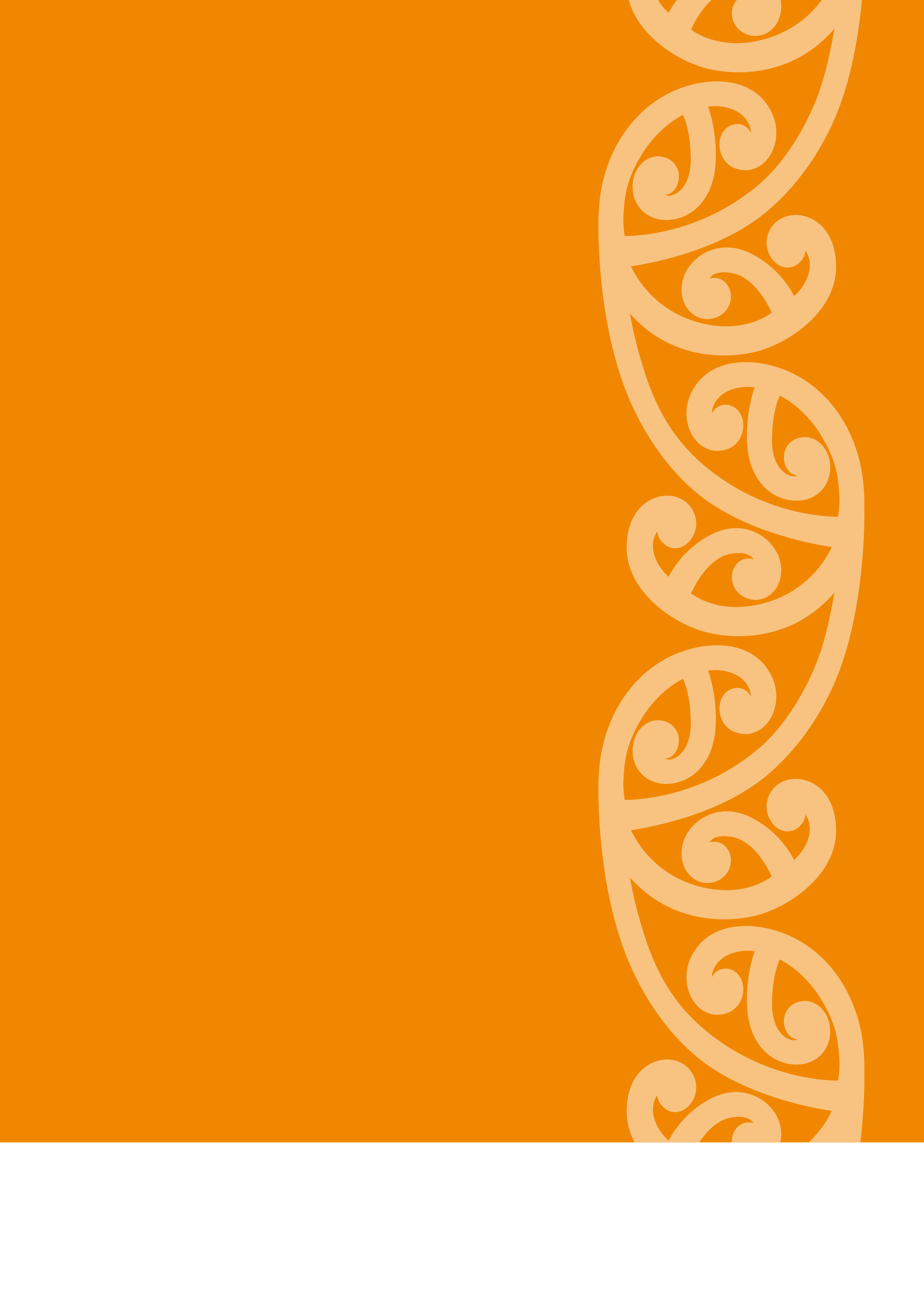 Mental Health and Addiction Year in ReviewFor the financial year1 July 2020 – 30 June 2021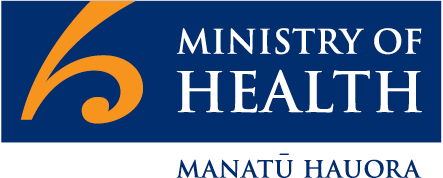 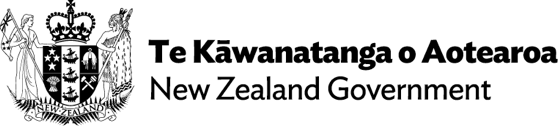 Citation: Ministry of Health. 2021.Mental Health and Addiction Year in ReviewWellington: Ministry of Health.Published in November 2021 by the Ministry of Health PO Box 5013, Wellington 6140, New ZealandISBN 978-1-99-100790-2 (online)HP 7963This document is available at health.govt.nz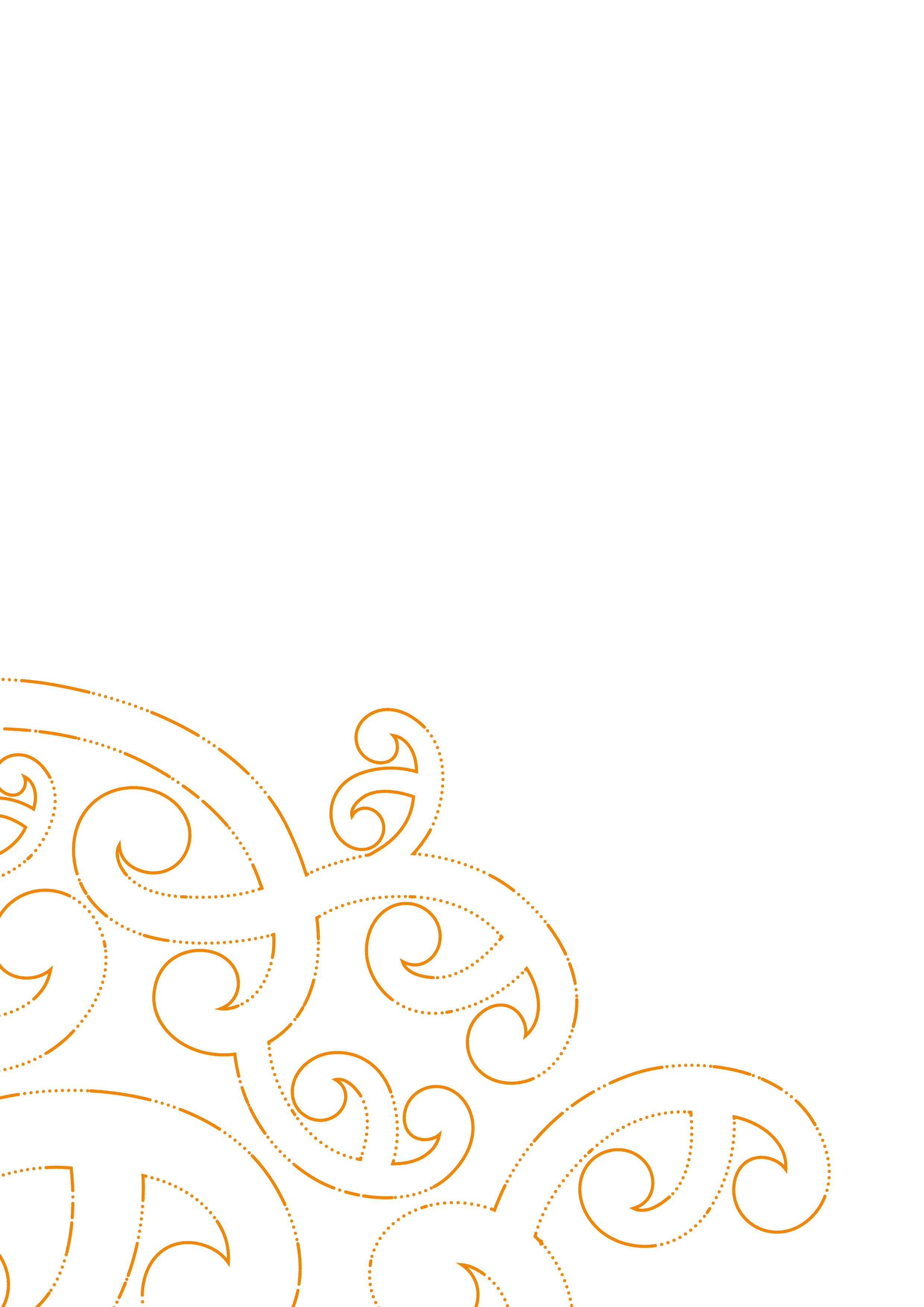 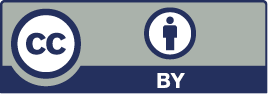 This work is licensed under the Creative Commons Attribution 4.0 International licence. In essence, you are free to: share ie, copy and redistribute the material in any medium or format; adaptie, remix, transform and build upon the material. You must give appropriate credit, provide a link to the licence and indicate if changes were made.Foreword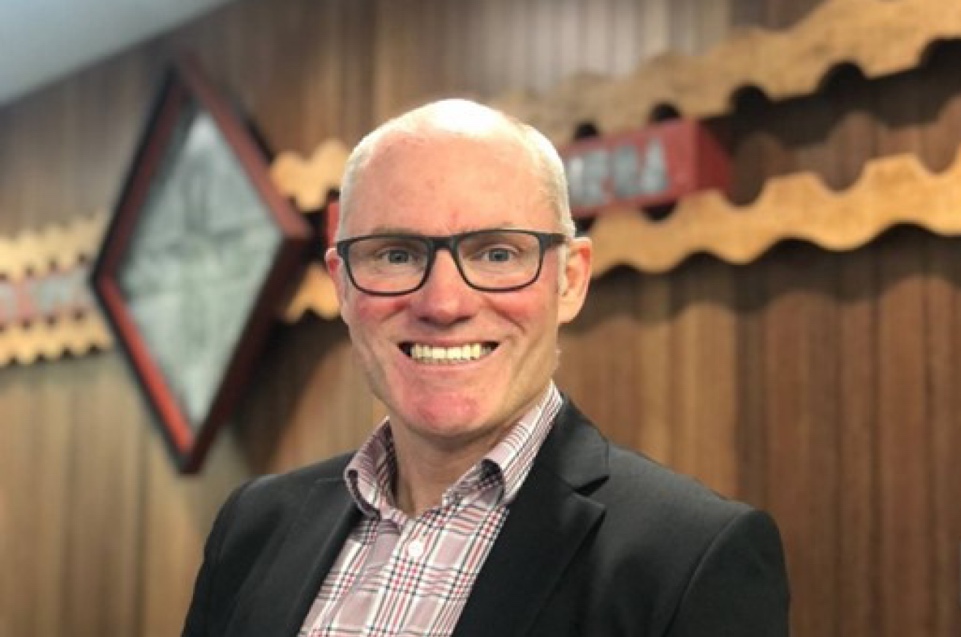 Kia ora koutou. Welcome to the Year in Review, a report we have compiled to showcase some of this past financial year’s highlights and major changes and to provide some general context around our wider work programme.This covers the 12-month period from 1 July 2020 to 30 June 2021. While I wasn’t in the Deputy Director-General role during this time, I was on the senior leadership team of the Mental Health and Addiction directorate in the Ministry of Health. It’s fair to say thisperiod saw a significant amount of change as we continued work to transform the mental health and addiction sector.Looking back, there’s a lot of positive change happening, and I’m pleased to see somebig pieces like our Access and Choice programme are coming together and starting to produce excellent outcomes forNew Zealanders. But it’s also important to face up to the challenges that remain. Alongside the Year in Review, we are publishing awide range of different reports to ensure transparency about the performance of the mental health and addiction system and services. These reports provide insight into issues like the continued use of seclusion and wait times for service users. While these aren’t new problems, new solutions are being worked on and new services are being stood up, so there’s a wider story to tell and context to provide.There has no doubt been COVID-19-related impacts on our sector’s progress, with many services needing to pivot to join the wider health and psychosocial response. Kia Kaha, Kia Māia, Kia Ora Aotearoa: COVID-19 Psychosocial and Mental Wellbeing Plan has made a difference and I’m proud of our sector’s contribution. We are working hard behind the scenes to increase vaccination rates in the mental health and addiction service user community. The response to COVID-19 will continue to pose resourcing challenges into the future for the sector, but it is my view we must not lose focus or the momentum we have in transforming mental health and addiction care in this country.We know right now the mental health and addiction system isn’t where it needs to be. We know about many of the pressures,the shortages and the inequities. In 2020/21 we made genuine progress against this.As it stands today more than 11,000 people are being seen every month by health improvement practitioners and health coaches in around 237 general practice clinics across New Zealand – and the access will continue to grow as this phased rollout ramps up. New kaupapa Māori services and Pacific services are also being stood up and we have contracted rainbow competency training to help health professionals to better cater to the needs of some of our most vulnerable communities.The transformation stems from He Ara Oranga: Report of the Government Inquiry into Mental Health and Addiction, published in 2018. The Government’s response to He Ara Oranga guides our work, and our directorate has been busy with its implementation.This year we saw significant opportunities continue to open up for New Zealanders to contribute to shaping the future state of our mental health and addiction services. We have completed engagement on gambling harm reduction and launched a consultation on repealing and replacing the Mental Health (Compulsory Assessment and Treatment) Act 1992 and work has begun on a framework to set out the core components of a contemporary mental health and addiction system and services.We welcomed a new and vitally important voice to our senior leadership team in the form of lived experience. The Lived Experience group amplifies the voices of New Zealand’s lived experience communities and brings a wealth of knowledge and experience to our directorate’s governance, planning, policy and service development decisions.I was also proud to see the launch of Kia Manawanui Aotearoa: Long-term pathway to mental wellbeing in September. While this event fell outside the financial year, much ofthe hard work to create this strategy was done during it. Kia Manawanui represents the first time all of government has come together to address the determinants of mental wellbeing, and it also elevates the contribution of whānau and a community-led approach.This is an acknowledgement mental wellbeing is an issue for everyone to care about and that the wellbeing challenges we face as a nation are bigger than any individual, anynon-governmental organisation (NGO), any ministry or any government.I know this will be the sort of ownership and oversight the mental health and addiction sector will be pleased to see. As a former mental health nurse myself, what sometimes feels like a lifetime ago, I know how important this sort of support and recognition is for those on the frontlines.With that in mind, I want to thank everyone in the sector. It’s been a huge year with COVID-19 and all of the other additional workforce and capacity pressures on the health system. My hope is the work detailed in this report willgive you heart that change and progress is happening at pace, and that momentum will not be lost.Finally, I want to also give my thanks to my predecessor Toni Gutschlag for everything she did in leading mental health and addiction through some incredibly challenging times.Also, our first Director of the Suicide Prevention Office Carla na Nagara, who finished up this year – thank you for all you did in setting up the Suicide Prevention Office for success.Ngā mihi nuiPhilip GradyDeputy Director-General, Mental Health and AddictionContentsForeword	iPregnancy and Parenting ServicePrimary and community alcohol and other drugs services Waikato Alcohol and Other Drug Treatment CourtTe Ara OrangaSector reporting	23Mental health and addiction services offeredas at June 30 20211112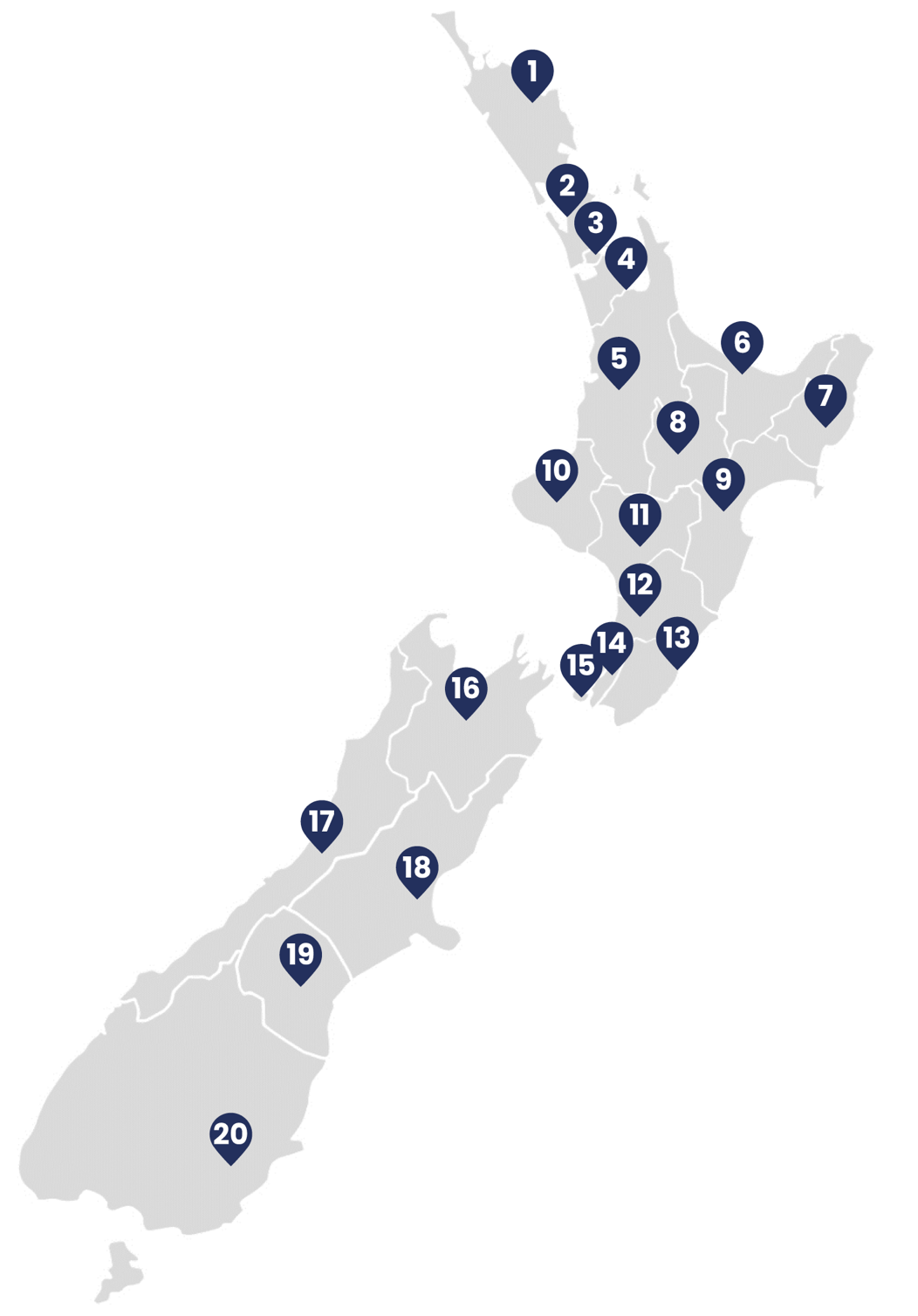 NorthlandIntegrated primary MHA servicesTe Ara OrangaYouth primary MHA serviceWaitematāIntegrated primary MHA servicesPacific primary MHA serviceYouth primary MHA serviceAdditional adult forensic MHA prison in-reach servicesAucklandIntegrated primary MHA servicesYouth primary MHA servicePacific primary MHA serviceCommunity AOD initiative (Haven Café)Additional youth MHA forensic community FTECounties ManukauIntegrated primary MHA servicesYouth primary MHA servicePacific primary MHA serviceMāori primary MHA serviceWaikatoIntegrated primary MHA servicesYouth primary MHA serviceMāori primary MHA servicePacific primary MHA serviceAdditional adult forensic MHA prison in-reach servicesAdditional youth MHA forensic community FTEAdditional AOD clinical FTEBay of PlentyAOD Pregnancy and Parenting pilot siteAdditional AOD specialist serviceYouth primary MHA service (Eastern BoP)TairāwhitiMāori primary MHA serviceAdditional AOD specialist serviceLakesIntegrated primary MHA servicesYouth primary MHA servicesMāori primary MHA serviceAdditional AOD specialist serviceHawke’s BayIntegrated primary MHA servicesAdditional AOD residential care bedsMāori primary MHA serviceTaranakiIntegrated primary MHA servicesAdditional AOD specialist serviceAcute Drug Harm Fund initiativeCommunity AOD initiativeMāori primary MHA serviceWhanganuiIntegrated primary MHA servicesAOD Pregnancy and Parenting pilot siteMāori primary MHA serviceMidCentralIntegrated primary MHA serviceYouth primary MHA serviceWairarapaIntegrated primary MHA servicesYouth primary MHA servicesPiki PilotHutt ValleyIntegrated primary MHA servicesYouth primary MHA servicesPacific primary MHA servicesAcute Drug Harm Discretionary FundPiki pilotCapital and CoastIntegrated primary MHA servicesYouth primary MHA servicesPacific primary MHA servicesAdditional adult forensic MHA prison in-reach servicesAdditional youth MHA forensic community FTEAdditional adult forensic community FTEPiki pilotNelson MarlboroughIntegrated primary MHA servicesAcute Drug Harm Discretionary FundWithdrawal management serviceWest CoastYouth primary MHA servicesWithdrawal management serviceCanterburyIntegrated primary MHA servicesYouth primary MHA servicesPacific primary MHA serviceMāori primary MHA serviceMana AkeAdditional adult forensic MHA prison in-reach servicesAdditional youth and adult MHA forensic community FTEWithdrawal management serviceSouth CanterburyYouth primary MHA servicesWithdrawal management serviceSouthernIntegrated primary MHA servicesYouth primary MHA servicesMāori primary MHA serviceAdditional adult forensic MHA prison in-reach servicesAdditional youth and adult MHA forensic community FTEWithdrawal management servicePsychosocial and wellbeing response to COVID-19Supporting mental health and wellbeing is a key part of New Zealand’s response toCOVID-19. We have built on the foundations in place from the Government’s response to He Ara Oranga: Report of the Government Inquiry into Mental Health and Addiction, the investment from the 2019 Wellbeing Budget, and the additional $15 million investment for mental wellbeing support specifically for the COVID-19 response.Our psychosocial responses to COVID-19, in line with Kia Kaha, Kia Māia, Kia Ora Aotearoa: COVID-19 Psychosocial and Mental Wellbeing Plan, have focused on ensuring people are aware of how they can look after themselves and others and that help is available if they need it. Kia Kaha, developed by the Ministry of Health in consultation with stakeholders, provides a framework to guide collective efforts to support mental wellbeing at national, regional and local levels. While it is focused on supporting individuals, whānau and communities to respond, recover, adapt and thrive in the context of COVID-19, it also sits within the Ministry’s longer-term work to transform New Zealand’s approach to mental wellbeing.COVID-19 and associated restrictions continue to cause disruption, stress and uncertaintyin people’s lives. Experience from other significant events suggests that while the onset of effects on people’s mental wellbeing following a significant event like a pandemic may be delayed, the consequences can bewide-reaching and continue for a number of years. Supporting people’s mental wellbeing will continue to be a vital part of New Zealand’s response to COVID-19.Primary and community wellbeingExpanding access and choiceThe 2019 Wellbeing Budget saw$455 million phased over four years invested in the national rollout of the initiative ‘Expanding Access to and Choice of Primary Mental Health and Addiction Support’.This programme focuses on developing primary mental health and addiction services acrossa range of settings, including kaupapa Māori, Pacific and youth-specific services, as well as expanding the services accessible through general practice teams. The focus is on:recognising and responding to distress earlyincreasing access and equity of accessproviding services in places and ways that work best for the people and whānau they are servingfocusing on strengths and equipping people and whānau to manage their own wellbeing with support when they need it for as long as they need itholistic services that recognise that distress occurs within a cultural social and economic contextimproving outcomes and equity of outcomes.Over the last year, services within this programme have supported tens of thousands of people. The programme will continue to grow over the next three years. While COVID-19 has presented some challenges, including the need for many providers to pivot their services and direct their attention to the wider health response, we remain on track to meet the target of 325,000 people accessing these new services annually by the end of 2023/24. During 2020/21, these services had a combined value of $61.9 million.Numbers of priority groups accessing these servicesAlmostpeople were using the Kaupapa Māori services in June 2021More thanpeople accessed Pacific services in June 2021More than790 young people were seen through these services in June 2021Health coaches and support workers in general practiceHealth coaches and support workers including health improvement practitioners (HIPs)are core components of this programme, providing mental wellbeing support in the community. In the last financial year, we contracted more than 345 mental health practitioners to provide these new services based in general practice sites.These health workers use their own experience, combined with training, to partner with people, supporting them to build the skills, knowledge and confidence to manage their health and wellbeing. Many health coaches and support workers bring lived experience of mental health or addiction issues to their work, as well as relevant cultural perspectives and other life experiences.Below are some relevant figures for these services over the last year.Feedback from people accessing these servicesAll*
District health boards with contracted services
General practice sites delivering servicesAlmost
sessions providedpeople seen per month (as of June 2021)* Four of these are in the establishment phase, and are yet to commence service delivery.Recognition of procurement practicesA highlight this year was the procurement process we ran for new kaupapa Māori primary mental health and addiction services. This process used an approach that was brand new in New Zealand. In response to feedback from Māori that government procurement processes can often result in low levels of success for Māori providers, and particularly small providers, we developed a process that was more user-friendly and culturally aligned for Māori organisations of all sizes, while remaining robust and compliant.The Ministry won three awards for this approach at the CIPS Australia & New Zealand Excellence in Procurement Awards 2021: Best Initiative to Deliver Social Value through Procurement, Best Public Procurement Project and Overall Winner.Supporting children and young peopleSchools play an important role in supporting mental health and wellbeing for children and young people. A number of school-based mental wellbeing initiatives are currently under way. We work closely with the Ministry of Education on mental wellbeing initiatives for children and young people in schools.School based health servicesAround 96,000 students in almost 300 decile 1–5 secondary schools can now access mental health support through school based health services, which places nurses in schools. This initiative offers students one-on-one conversations with a nurse to support their mental health and connect them to other support services if they require them.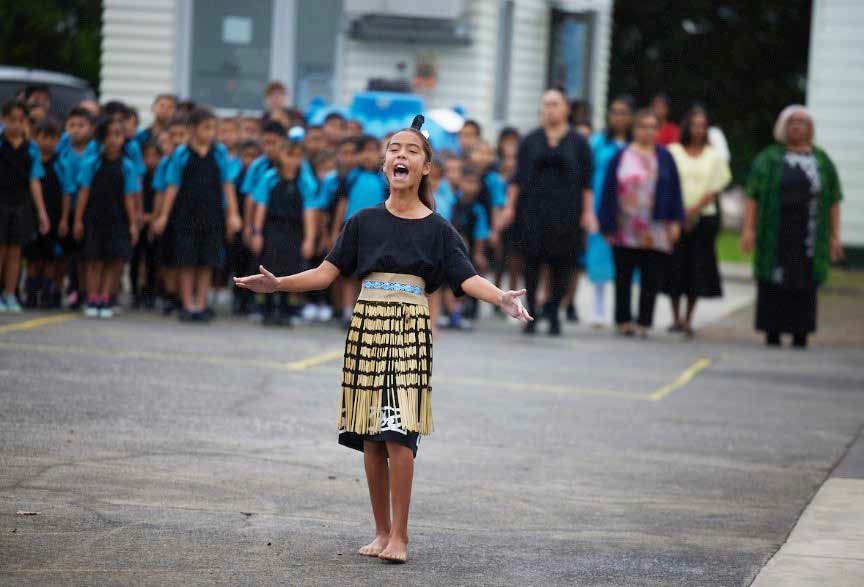 Rainbow young peopleThe Ministry of Health has recently invested in expanded mental wellbeing supports for rainbow young people. This group is more likely to experience poorer mental health and wellbeing, discrimination, harassment and bullying than the general population.RainbowYOUTH and InsideOUT Kōaro received funding for primary mental health and addiction services for rainbow young people.InsideOUT will:increase its services to an additional 100 schools per yearexpand existing services/supports in schools in Wellington, Wairarapa, Auckland, Manawatū, Bay of Plenty, Taranaki, Canterbury, Otago and Southlandestablish new services/supports in schools in the West Coast, Nelson/ Tasman, Marlborough, Waikato, Gisborne,Whanganui, Napier/Hastings and Northland.RainbowYOUTH will:expand the existing RainbowYOUTH peer support (service) in Auckland, Northland, Dunedin, Taranaki and nationwide (through virtual channels).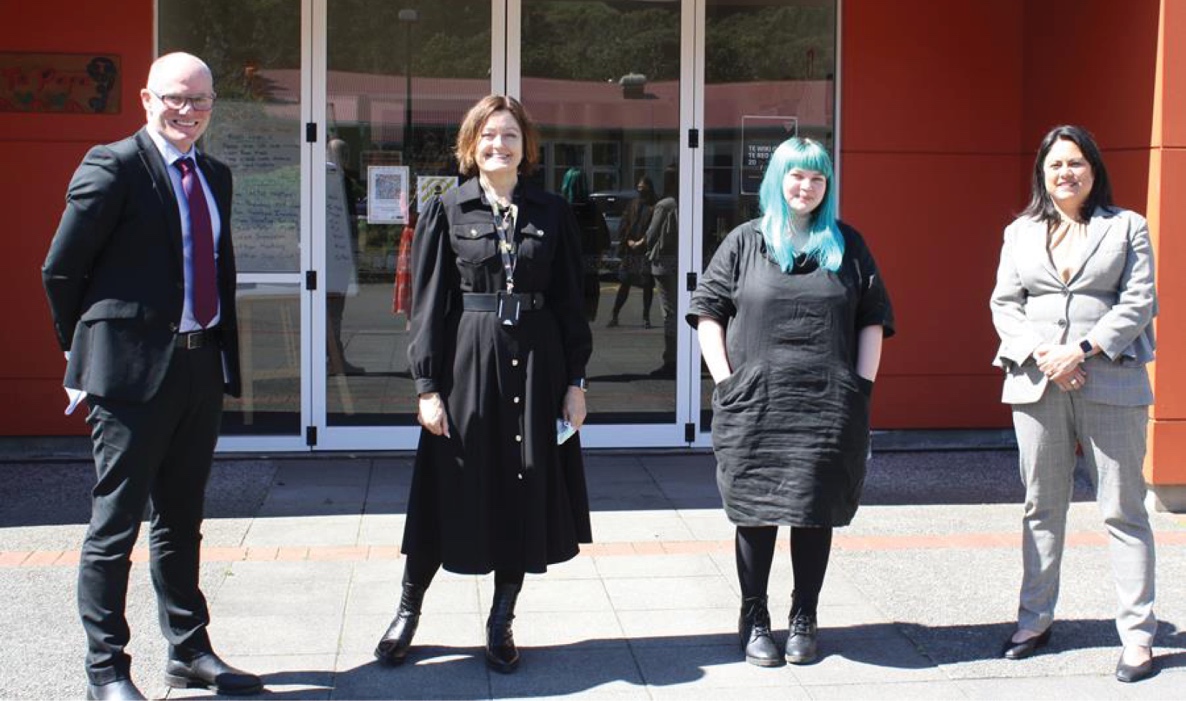 Tertiary student wellbeingAs part of the Ministry of Education’s Budget 2020 Student and Educator Wellbeing Package,$25 million was made available over four years to expand mental health and wellbeing services for tertiary education students. This initiative builds on current service provision across tertiary education institutes.Funding is phased. $2 million is available in year one (2020/21), increasing to $10 million annually from year four. The number and reach of services will expand as funding increases over the next three years.Māori and Pacific learners were identified as priority populations for year one. Because the greatest proportion of Māori and Pacific learners are enrolled in wānanga and Te Pūkenga (New Zealand Institute of Skills and Technology) subsidiaries, these institutions were targeted for funding in the first year.The Ministry of Health and Te Pūkenga signed a contract for services in April 2021 and the Ministry also commenced discussions with three wānanga to consider how best to distribute funding to provide additional supports to their learners.Maternal mental healthThis year, we continued our foundational work to strengthen maternal mental health services. We undertook a stocktake ofservices district health boards (DHBs) provide, to understand what is working well and identify gaps. While the Access and Choice programme has increased the community support available to everyone, there is still a need for support for mothers and their whānau. We will use the findings of the stocktake to inform the way maternal mental health services are delivered in the future.Fit-for-purpose legislationHe Ara Oranga recommended repealing and replacing the Mental Health (Compulsory Assessment and Treatment) Act 1992 (the Mental Health Act), because it has not kept pacewith the shift towards a recovery and wellbeing approach to care, and has never been comprehensively reviewed. The Government accepted this recommendation in full.Since 2019, we have been working on immediate, short-term improvements under the current legislation, alongside work to understand which issues we need to be address when we create new mental health legislation for New Zealand.Improving service user experiences under the current Mental Health ActIn September 2020, we published a range of new guidelines for clinical staff, district inspectors and anyone else working within the legal or clinical framework of the Mental Health Act.The guidelines help to clarify how people should administer the Act, particularly in regard to:the growing influence of rights-based approaches, and how we can better promote such approaches within the parameters of the current Actthe need to give greater emphasis to our obligations under Te Tiriti o Waitangithe impact of He Ara Oranga and feedback from people with lived experience and their families and whānau on how they experience the current administration of the Mental Health Act.Education and training are under way to help embed these changes.Amendments to the current Mental Health Act to better protect people’s rights and improve safetyThe Mental Health (Compulsory Assessment and Treatment) Amendment Bill was introduced in March 2021 and gained Royal assent at the end of October 2021.It makes four key changes to the Mental Health Act to improve the protection of individual rights, ensure the safety of patients and the public and enable more effective application of the Act:eliminating indefinite treatment ordersminimising the risk of harm to patients and the public during transport of forensic patients who are ‘special patients’ as defined under the Actaddressing technical drafting issues that will improve the administrative efficiency of the Actremoving the sunset date for technical amendments and audiovisual link amendments made by the COVID-19 Response (Further Management Measures) Legislation Act 2020.All of these changes came into force on 30 October 2021, except the elimination ofindefinite compulsory treatment orders, which will come into effect by Order in Council or two years following the date of Royal assent. This timeframe is to ensure there is sufficient time for implementation.Repealing and replacing the Mental Health ActOur new guidelines for administration of the current Mental Health Act, and the Mental Health (Compulsory Assessment and Treatment) Amendment Bill, represent short-term improvements to the current legislation. As a long-term solution, the Government is planning a full repeal and replacement of the current Act: it approved principles to guide development of new mental health legislation in 2019. We have been preparing for this process, including by reviewing previous related consultations, academic research and international examples to understand the key issues and potential options.We developed a public discussion document in consultation with a targeted group of stakeholders, including people in the mental health and addiction sector, people with lived experience, academia and government agencies. The discussion document sets out the key topics that we need to consider in the development of new legislation. Cabinet approved this document at the beginning of October 2021.Public consultation will run for three months to 28 January 2022.Focusing on lived experienceHe Ara Oranga recognised that people with lived experience and their whānau hold critical knowledge as experts, leaders, advocates, service providers, and service users.Several of He Ara Oranga’s recommendations focused on improving the ways people with lived experience can meaningfully engage with mental health and addiction governance, planning, policy and service development decisions.We established our Lived Experience group in February this year, and the Programme Director of this group is part of the Mental Health and Addiction directorate’s senior leadership team.The Lived Experience group has been working closely with people with lived experience to bring them into the directorate’s work at all levels, ensuring that the Ministry understands and makes use of the expertise and knowledge of people with lived experience.The group is active across the Ministry of Health, demonstrating how the lived experience voice can enhance Ministry stewardship.Workforce development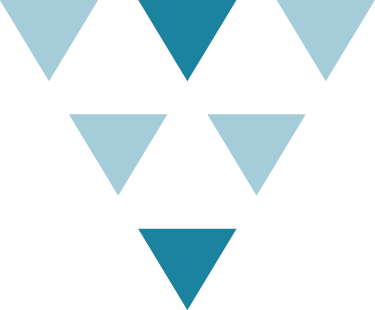 A sustainable, diverse and skilled mental health and addiction workforce is essential to transforming our approach to mental wellbeing. The 2019 Wellbeing Budget included funding to increase the number of people working in the sector and build the skills and capability of the existing workforce.There is an ongoing focus on developing Māori and Pacific mental health and addiction workforces. Over the year, work to this end has included:more than doubling the capacity of cultural competency programmes by creating more than 800 new places to help ensure Māori and Pacific people receive culturally appropriate supportcreating 46 new bursaries for Māori students pursuing a career in mental health and addictioncreating 30 new scholarships for Pacific students pursuing a career in mental health and addiction.We work closely with national mental health and addiction workforce development centres as key partners for developing Māori and Pacific workforces. These include Te Rau Ora, which leads Māori workforce development activities, and Le Va, which leads Pacific workforce development activities.Whāraurau, which leads workforce development for the infant, child and adolescent mental health and alcohol and other drugs (AOD) sectors, is also a key partner.Rainbow competency training for mental health and addiction professionals started in the final quarter of this year. The training will support professionals to better understand and address the needs of the rainbow community.The following information summarises initiatives  
in the area of workforce developmentGrowing existing workforcesOveradditional New Entry to Specialist Practice places each year fornurses, social workers and occupational therapists to practice in mental health and addiction1Upskilling existing workforcesOvernew training places for post-graduate study in 2021 in specialistpractice areas including leadership; cognitive behavioural therapy; and infant, child andadolescent mental health and addictionDeveloping new workforcesOverplaces for HIP training and over 200 places for health coach training forpositions within integrated 
 primary services46New programme to support nurse practitioners andenrolled nurses with a substantive mental health and addiction role into employment with health providersadditional clinical psychology internships each year, bringing total supported internships to 20new places in 2021 for primary care nurses to achieve credentialling  in mental health and addictionnew places for Māori and Pacific cultural competence training each yearnew bursaries each year for Māori students pursuing a career in mental health and addictionnew scholarships each year for Pacific students pursuing a career in mental health and addictionSpecialist services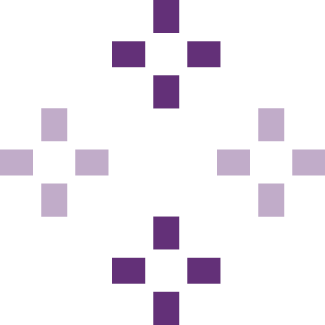 While we are working to expand access and choice in the context of primary and community mental wellbeing services, it is critical that people who need more specialist support have timely access to high-quality care. Similarly, it is important that people who are experiencing distress have access to timely and appropriate crisis supports.There has been pressure on specialist mental health and addiction services, including crisis services, for some time – and dedicated professionals in this area are working hardto meet the needs of their communities. We are undertaking a range of initiatives to help address these pressures.Crisis servicesWe are working with DHBs to improve mental health and addiction crisis support services, by supporting the enhancement of existing crisis response services and implementing a community-based integrated crisis and peer support pilot.This financial year, the Ministry invested$1.39 million to introduce 10.7 new mental health and addiction crisis support full-time equivalent roles across all 20 DHBs. These roles are intended to support the implementation of DHBs’ crisis plans and enhance service provision. They will also help to enhance responses where people present in crisis.In line with some of the key shifts He Ara Oranga called for, we are developing a pilot of a community-based peer-led crisis centre in Hawke’s Bay DHB.Te Tāwharau, meaning ‘shelter’, is a mental wellbeing service integrated with NZ Police and social service support.The facility will provide crisis respite, emergency mental health services and home-based treatment services. Theseservices are currently all operating in separate locations, with the peer support operating as part of the emergency mental health service. Services will be fully co-located in early 2022. Te Tāwharau has received positive feedback on its peer support workers from tāngata whaiora in the community and other DHB staff.Access to specialist servicesWe continue to see increases in the number of people accessing specialist mental healthservices. This is likely due to population growth, improved visibility and access to services and stronger referral relationships between health providers, as well as improvements in data reporting.The Office of the Director of Mental Health and Addiction Services’ Regulatory Report contains further information and statistics on people receiving care under the Mental Health Act and the Substance Addiction (Compulsory Assessment and Treatment) Act 2017.* 12 months to end of Q2 of 2020/21Wait times for people seeking specialist mental health supportThe Ministry of Health measures wait times new clients experience from referral until their first face-to-face contact (defining ‘new client’ as a person specialist mental health services have not seen for at least a year).For this purpose, the Ministry uses the Programme for the Integration of Mental Health Data (PRIMHD). This data, used to measure performance, is regularly published on our website.This is not averaged data. The first contact may entail engagement; assessment; safety planning; and a range of short-terminterventions including cognitive, behavioural and supportive strategies and (potentially) medication.Suicide prevention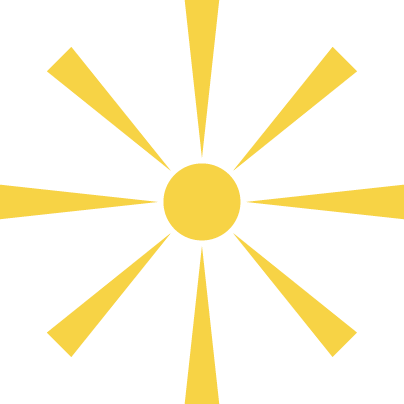 The Ministry of Health established the Suicide Prevention Office in November 2019 in response to He Ara Oranga. The Office leads suicide prevention work and delivers a nationally coordinated approach to the implementation of Every Life Matters – He Tapu te Oranga o ia Tangata: Suicide Prevention Strategy 2019–2029 and Suicide Prevention Action Plan 2019–2024 for Aotearoa New Zealand.Suicide is always a tragedy; we know Aotearoa’s suicide rates need to come down.We also know that there is no single factor that can predict a person’s vulnerability to suicide. We all have a part to play to ensure New Zealanders can thrive and live their lives in communities where people reach out and support each other; where there are services that people in mental distress can access; and where care is taken to ensure their welfare is supported to give them every opportunity to thrive. When a suicide does occur, we need to make sure whānau and friends can access the right support for them in a way that is culturally appropriate and within easy reach.There is so much good work happening in this area in communities across Aotearoa, especially in the areas of Māori and Pasifika wellbeing intervention and support. This last year, suicide prevention initiatives and programmes received accelerated funding through Budget 2019.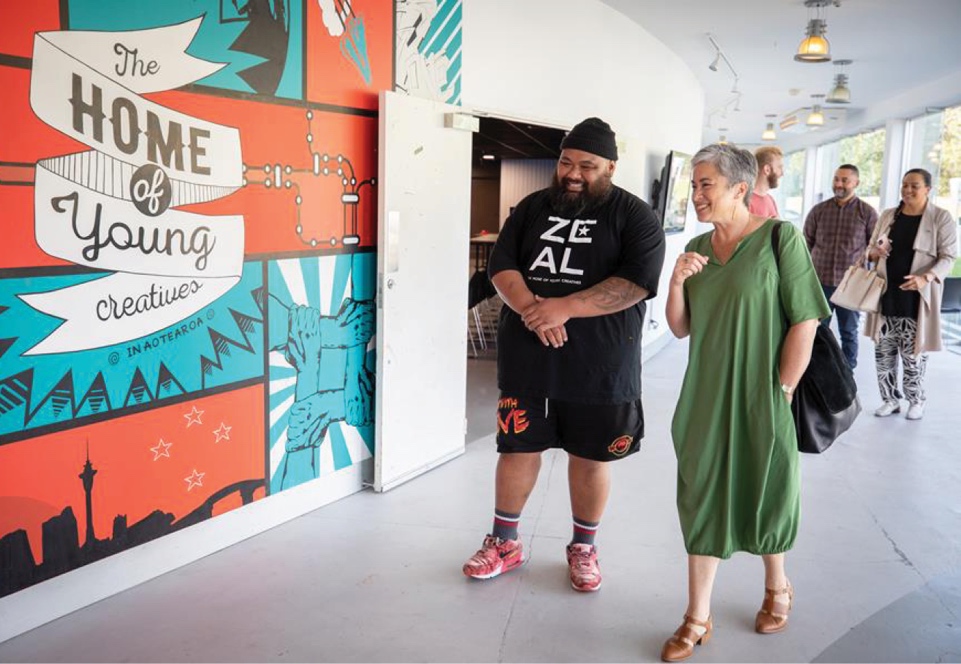 Evaluation workIn May 2020, the Suicide Prevention Office conducted a review of New Zealand’s suicide prevention sector. It released its final findings in October 2020: Sector Voices: A review of the suicide prevention sector on behalf of the Suicide Prevention Office.Provider fundingA number of national and community organisations received funding for mental wellbeing and suicide prevention initiatives over the past year, either through national partners (Te Rau Ora and Le Va) that manage Māori and Pacific suicide prevention community funds or directly through other suicide prevention programmes the Suicide Prevention Office funds.The majority of these funds were targeted at building the capacity of whānau, hapū and iwi to prevent suicide and respond effectively when necessary. Similarly, the Office supported Pacific providers to build capacity in this area.This year we implemented a new national suicide postvention service, Aoake ta Rā, which provides free support nationally for whānau and friends bereaved by suicide.Suicide prevention coordinatorsSuicide prevention and postvention coordinators are in place in DHBs across the motu. Additional funding this year has enabled suicide prevention coordinators to increase their emphasis on providingpostvention support specifically for Māori, who are overrepresented in suicide statistics.Māori Expert Reference PanelThe Māori Expert Reference Panel has provided valuable guidance to the Suicide Prevention Office and has supported a steady waka for the mahi.During the last year, the Māori Expert Reference Panel has been integral to providing the Suicide Prevention Office with strategic advice, support and guidance on matters relating to Māori suicide prevention and implementation of He Tapu te Oranga.Towards the end of 2020, Sir Mason Durie stepped down from his position of Chair. Hinemoa Elder replaced him in May 2021.Current members are:Dr Hinemoa ElderDean RangihunaTricia WalshDr Waikaremoana WaitokiMapihi RaharuhiKirsty Maxwell-CrawfordAlcohol & other drugs & reducing gambling harm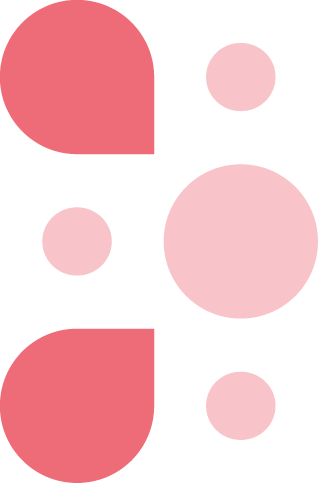 Alcohol and other drug services and service users, and gambling services and service users, have had to adjust to the challenges of COVID-19. Those challenges have related to technology, including familiarity, access anddata allowances for both people accessing services and the workforce; communication lines to and across the sector; and an increased needto focus on meeting people’s basic needs for food and shelter before being able to provide support for specific addiction issues.Pregnancy and Parenting ServiceThe Pregnancy and Parenting Service (PPS) is an intensive engagement and harm reduction service that aims to reduce risk and improve outcomes for parents who are experiencing the harms of substance use, have infants under the age of three or are pregnant, and are marginalised or poorly connected to health and social services.The service currently operates at six sites: Waitematā (the original site, where the service has been running for over 15 years); Tairāwhiti, Hawke’s Bay and Northland (all funded through Budget 2016); and Eastern Bay of Plenty and Whanganui (funded through Budget 2019).We have completed an outcomes evaluation of the service at Tairāwhiti, Hawke’s Bay and Northland; this will be available publicly soon.The evaluation showed that the PPS made a positive difference for many clients and their whānau, including improved wellbeing, reductions in addiction, improved child outcomes and reduction in risk for children.The Eastern Bay of Plenty and Whanganui sites opened their doors in March and April 2021 respectively. Both DHBs have partnered with kaupapa Māori organisations to develop PPSs that are driven by mātauranga Māori. Each will provide support to 100 parents/ mātua and their whānau.Primary and community alcohol and other drugs servicesBudget 2019 invested $14 million over four years in primary and community AOD services. This funding increases incrementally, with a further $1 million in sustainable funding available each year until the 2022/23 financial year. Alongside the two initiatives outlined below, we have contracted services in Counties and South Canterbury so far.Peer supportTaranaki DHB received funding for two peer support services – one for people experiencing AOD harm themselves, and one for affected family and others. The latter is an existing peer support service called Families Overcoming Addiction, which supports whānau and friends of those with AOD issues.Between April 2020, when the service commenced, and the end of June 2021: 86people attended the weeklyNew Plymouth Families Overcoming Addiction group sessions5people attended the monthly Stratford 
Families Overcoming Addiction group 
sessions, which started in mid-May 202168whānau groups were supported via one-on-one sessions with a peer support facilitator.During this period there were 58 New Plymouth group sessions, 2 Stratford group sessions and 346 one-on-one peer support sessions. The launch of the peer support service for those experiencing AOD harm themselves was delayed; it will occur by the end of this calendar year.Haven Recovery CaféHaven Recovery Café, run by Odyssey House on Auckland’s Karangahape Road, is a drop- in support space for people with AOD needs. It has been consistently receiving around 600 drop-ins each weekend; approximately 400 individuals accessed support from the café in 2020/21.The café estimates that, between May 2020 and 1 July 2021, it received more than 20,000 drop-ins.Waikato Alcohol and Other Drug Treatment CourtThe Waikato Alcohol and Other Drug Treatment Court, Te Whare Whakapiki Wairua ki Kirikiriroa, opened on 12 June 2021. The court is a joint initiative involving many organisations, including Waikato DHB, the Ministry of Health, the Ministry of Justice, local iwi and health service providers.Alcohol and other drug treatment courts provide an important and effective alternative pathway to imprisonment for people experiencing addiction. An important aspect of each court is making sure it accurately reflects the needs and opportunities of the local community. At Te Whare Whakapiki Wairua ki Kirikiriroa, Waikato-Tainui appoint a Pou Oranga to support the Court to embed tikanga and connect with local iwi, marae and kaupapa Māori services. The PouOranga works alongside the whānau support expert, whose role is to provide support to participants and their whānau.Te Ara OrangaTe Ara Oranga, the methamphetamine harm reduction programme, based in Northland, is an innovative, integrated model of health care, community and policing designed to reduce the supply and demand for methamphetamine. It is not a single treatment programme but rather a system entailing Police prevention and enforcement activities; community support; and various health services, including AOD treatment programmes, screening and brief intervention, support from Pou Whānau connectors as well as employment support.Budget 2019 provided $4 million over four years to fund the programme. Between July 2019 and the end of June 2021, Te Ara Oranga supported almost 1,500 people.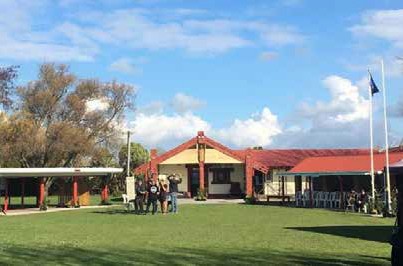 Sector reportingOn the Mental Health and Addiction section of the Ministry of Health website, you can find statistics and data relating to the mental health and addiction system, including information about specialist services, the Access and Choice programme and suicide. Specifically, you can find:information on access to specialist servicesinformation on transition (discharge) planninginformation on wait timessuicide statisticsThe Office of the Director of Mental Health and Addiction Services’ Regulatory Report 2020.A number of other organisations collect and publish information relating to the performance of the mental health and addiction system.Department of the Prime Minister and Cabinet Implementation UnitThe Department of the Prime Minister and Cabinet (DPMC)’s Implementation Unit carried out a mid-term review of the 2019 mental health and addiction package. The report is available on DPMC’s website.Mental Health and Wellbeing CommissionThe Mental Health and Wellbeing Commission provides system-level oversight of mental health and wellbeing in New Zealand. It became an independent Crown entity in February 2021. The Commission’s Board is chaired by Hayden Wano. The board members are Professor Sunny Collings, Kevin Hague, Taimi Allan, Dr Jemaima Tiatia-Seath, and Alexander El Amanni. Information about the Commission’s work is available on their website.Te PouTe Pou is the national workforce centre for mental health, addiction and disability. It runs a consumer satisfaction survey for tāngata whai ora and whānau to find out about their experience of the services they receive in the DHB and NGO non-governmental organisation mental health and addiction sector. Te Pou publishes results of this survey on its website.Chief CoronerThe Chief Coroner releases national suspected suicide statistics each year. These are available on the Coronial Services’ website.Te Kawanatanga o AotearoaThe following table shows client numbers between 2018 and 2021.The following table shows client numbers between 2018 and 2021.The following table shows client numbers between 2018 and 2021.The following table shows client numbers between 2018 and 2021.Total child and youth clients(aged 0–19 years)2018/192019/202020/21*Total child and youth clients(aged 0–19 years)49,63449,76450,694Total adult clients(aged 20–64 years)115,610119,050119,253Total older clients(aged 65+)14,18814,77414,817Total clients179,432183,588184,764The following table shows wait times by age group over 2019–2021.The following table shows wait times by age group over 2019–2021.The following table shows wait times by age group over 2019–2021.The following table shows wait times by age group over 2019–2021.The following table shows wait times by age group over 2019–2021.The following table shows wait times by age group over 2019–2021.The following table shows wait times by age group over 2019–2021.Within 48 hoursWithin 48 hoursWithin 3 weeksWithin 3 weeksWithin 8 weeksWithin 8 weeksAge2019/202020/212019/202020/212019/202020/210–19 years35%37%67%67%85%90%20–64 years59%60%82%85%93%96%65+44%42%83%86%95%98%